What is the most important word in Leslie’s Journal?Writing Due Date: 	________________________Presentation Date: 	________________________Step 1. Summarize Leslie’s Journal.Step 2. Provide 3 possible words and a reason for that choice. Circle your final word choice.Step 3. Explain (list evidence) how your word is important for characters, conflict, plot, and setting on large chart paper. 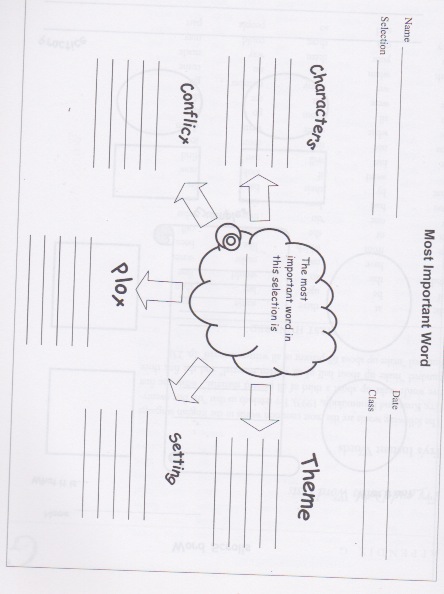 Step 4: Using your word as a starting point, write one theme sentence for Leslie’s Journal.Definition: Theme is the author’s opinion on your main word. Theme should be an opinion and people should be able to debate the theme statement. Example of theme:  Divorce causes teens to rebel against authority.  Theme is not a moral (an instruction).-EX. NOT theme “Don’t get divorced.” Theme is not a cliché (something you have heard many times).  -EX. NOT theme “Stay together for the kids.” Step 5: Please present to the class using beautiful posture, eye contact, hand gestures, and evidence for your choice.Rubric:Late y/nPlease work on ______________________ by ___________________________Comments: Final Mark:Somebody WantedBut So Word:  Ex. DivorceWhy/ Reason: Ex. Leslie’s parents’ divorce made her angry and caused her to acting out at school.  That made Jason target her and made her think no one would trust her side of the story.1.2.3.Communication - The conveying of meaning through various formsCommunication - The conveying of meaning through various formsCommunication - The conveying of meaning through various formsCommunication - The conveying of meaning through various formsCommunication - The conveying of meaning through various formsCommunication - The conveying of meaning through various formsCommunication - The conveying of meaning through various formsCommunication - The conveying of meaning through various formsCommunication - The conveying of meaning through various formsCommunication - The conveying of meaning through various formsCommunication - The conveying of meaning through various forms0-490-490-4950-5960-6960-6960-6970-7970-7980-100Words are audible, and organized.Uses appropriate non-verbal hand gestures. Posture is tall (shoulders back) forward facing, engaging, makes eye contact. Expand into space.Application - The use of knowledge and skills to make connections within and between various contextsApplication - The use of knowledge and skills to make connections within and between various contextsApplication - The use of knowledge and skills to make connections within and between various contextsApplication - The use of knowledge and skills to make connections within and between various contextsApplication - The use of knowledge and skills to make connections within and between various contextsApplication - The use of knowledge and skills to make connections within and between various contextsApplication - The use of knowledge and skills to make connections within and between various contextsApplication - The use of knowledge and skills to make connections within and between various contextsApplication - The use of knowledge and skills to make connections within and between various contextsApplication - The use of knowledge and skills to make connections within and between various contextsApplication - The use of knowledge and skills to make connections within and between various contexts (Theme is not a moral, a cliché, and is debatable)Theme is supported by specifics from the Novel